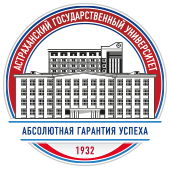 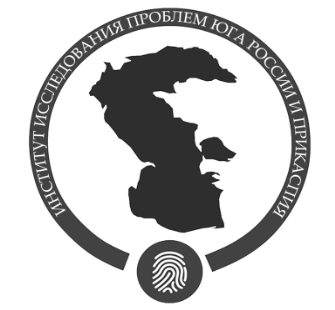                                                        Уважаемые коллеги!Институт исследований проблем Юга России и Прикаспия Астраханского государственного университета проводит международную научно-практическую конференцию «Проблемы комплексной безопасности Каспийского макрорегиона», которая состоится в смешанном формате  28-29 октября 2021 года. В рамках конференции планируется обсуждение следующих вопросов:Теоретические проблемы безопасности;Социетальная безопасность Каспийского макрорегиона. Культурная и конфессиональная безопасность Прикаспия.Геополитическая безопасность Каспия;Правовые вопросы безопасности Каспия.Экономическая безопасность Каспия.Информационная безопасность Прикаспия.Экологическое состояние каспийского бассейна и территории Прикаспия. Круглый стол «Проблемы текстовой и речевой коммуникации  и формирование конфликтных ситуаций».  В рамках данной конференции планируется  выпуск  электронного сборника статей с последующим размещением (постатейно) в электронной библиотеке elibrary.ru (индексация в РИНЦ). Лучшие статьи, по  решению оргкомитета будут рекомендованы к публикации в специальной рубрике журнала «Caspium Securitatis: журнал каспийской безопасности» (индексируется в РИНЦ). ссылка на журнал: https://caspiumsecuritatis.ru/index.php/csj Заявки на участие в конференции оформляются по ссылке: https://docs.google.com/forms/d/1rID-hvENsAT3ZIk7bfbFsUGEgG6L2DJc0DIO1peaz8A/edit?usp=sharing Материалы для публикации в сборнике конференции принимаются до 01 октября 2021 г. на русском и/или английском языках. Редколлегия оставляет за собой право отклонения материалов, не соответствующих темам научной сессии и правилам оформления. Публикация принятых статей для публикации в сборнике – 1000 руб. Электронный вариант сборника материалов научного семинара будет разослан авторам.Статьи для публикации объемом от 6 до 9 страниц (12-15 тыс. знаков) принимаются до 01 октября 2021 г. (включительно) на электронную почту: institute.of.the.caspiansea@gmail.com с пометкой «научная конференция 2021».Координаторы конференции: Черничкин Дмитрий Алексеевич – тел.: +79297432184, Романова Анна Петровна – тел: +79171742766С уважением, Оргкомитет международной научно-практической конференцииПравила оформления публикацийНаправляемые в оргкомитет материалы следует оформлять в соответствии со следующими правилами:Объем публикации: статья – от 6 до 9 страниц (12-15 тыс. знаков)Оформление публикации – компьютерный набор, редактор Microsoft Word, шрифт Times New Roman, кегль 14 пт, межстрочный интервал – 1. Бумага формата А4. Поля 2,5 см со всех сторон. Красная строка – 1,25 см. Расстановка переносов автоматическая. Таблицы, схемы, графики, рисунки и др. иллюстрации (кегль 12 пт) должны быть пронумерованы и озаглавлены. Страницы в статье указываются обязательно (внизу, по центру).Оформление «шапки» публикации – В верхней части страницы по центру (на русском или английском языке) – название статьи (заглавные буквы, гарнитура Times New Roman, кегль 14 пт, полужирный). Через 1 интервал по центру (на русском или английском языке) – фамилия и имя автора(ов), индекс, страна, город, адресные данные авторов (организация(и), адрес организации(й), электронная почта всех или одного автора) (кегль 14 пт). Через 1 интервал по ширине (на русском или английском языке) – аннотация (по 150–250 слов для каждой аннотации, кегль 12 пт, курсив). Через 1 интервал по ширине (на русском или английском языке) – ключевые слова (не менее 10 слов, кегль 12 пт, курсив). Через 2 интервала по ширине – начало текста статьи (кегль 14 пт на русском или английском языке). АННОТАЦИЯ НЕ МОЖЕТ БЫТЬ ОДНО ПРЕДЛОЖЕНИЕ. КРАТКАЯ АННОТАЦИЯ ЭТО КАК МИНИМУМ ТРИ ПРЕДЛОЖЕНИЯ, где вы описываете содержание вашей статьи и свои выводы по ней.Если ваша статья выполнена при финансовой поддержке грантовых фондов, то ссылку на ваш проект следует указывать после текста статьи перед списком литературы в разделе «благодарность» (acknowledgments)Oбразец оформления:Благодарность: Исследование выполнено при финансовой поддержке ….. (наименование фонда), проект ….. (№ проекта): «………» (название проекта).Справочный аппарат. В литературе указывается только та литература, которую вы используете в тексте и делается ссылка на нее  (не менее 10 ссылок). Всё то, на что ссылок в тексте нет будет удалено. Литература выстраивается в алфавитном порядке. Данные об авторе обязательны, затем они будут размещены в разделе "данные об авторе". Oбразец оформления:Текст…………………………………………………………………………………...[Ясперс 1986, с. 120]. ……………….ЛитератураБердяев 1993. - Бердяев, Н. А. Человек и машина (Проблема социологии и метафизики техники) // Путь. 1933. №38. С. 3-38.Ясперс  1986. - Ясперс, К. Современная техника // Новая технократическая волна на Западе : Сб. ст. / АН СССР, Ин-т философии, Науч. совет при Президиуме АН СССР по филос. и социал. пробл. науки и техники; Сост. и вступ. ст. П. С. Гуревича.  М.: Прогресс, 1986. С. 119-146.Данные об авторе: Романова Анна Петровна, доктор……………наук, профессор, Астраханский государственный университет, Астрахань, E-mail: aromanova_mail@mail.ru